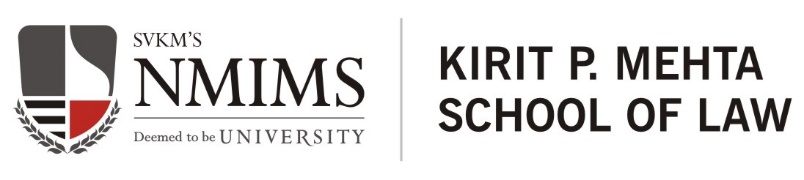 VikrantB.B.A. LL.B. 2019-24Email ID: Singravikrant@gmail.com/ Contact No.: 9321163914D.O.B.: _24-03-2001ACADEMICSINTERNSHIPSACHIEVEMENTS/ CO & EXTRA CURRICULAR ACTIVITIESCompleted IP Asset Management Course organized by Maharashtra National Law University, Mumbai. Participated in Intellectual Property awareness seminar organized by Rajiv Gandhi National Institute of Intellectual Property Management, Government of India.Participated in the Indian Mediation Week ADR Summit, recognized by Ministry of Law and Justice, Government of India and successfully completed the Sama ADR Case Management Workshop.Participated in Amity National Moot Court Competition 2021.Participated in 4th National Mediation Competition 2021 Organized by the Society for Young Advocated and Researchers (SYAR).Participated in Intra Mediation 2021 organized by NMIMS School of Law Participated in the School of Law Model United Nation 2020 organized by NMIMS School of LawPUBLICATIONSPaper tiled ‘increasing domestic violence cases during lockdown’ published in paradise volume of center of legal research and studies.Blog titled “Legal Implication of LIBOR transaction in Banking Industry” published at Khurana & Khurana.  ‘Evaluating the impacts of the law on divorce: Has it increased the cases of divorce or reduced them’ published in Bhumika Trust.‘Reviewing the major changes of family law in the last 50 years’ published in Bhumika Trust.LANGUAGES SPOKENEnglish – ProficientHindi – FluentQualificationName of the InstituteBoard/ UniversityYear of PassingPercentage/ CGPA B.B.A LL.B. (Hons.)NMIMS Kirit P. Mehta School of LawNMIMS University2019 to Present3.3XIIShyam Memorial Sr. Sec. SchoolHBSC201872XLittle Angels Sr. Sec. SchoolCBSE201677Name of the Firm/ OrganizationInternship durationYearR.K Dewan & Co.Assisted in filing Letter to registry, RTI, TM-M and Design Application. Assisted in drafting of Reply to examination report, Evidence in support of Opposition under rule 45 and 47.Assisted in drafting of Co- existence and settlement agreement. October to December2023G.S. RijhwaniAssisted in drafting evidence in support of opposition under rule 47 of trademark rules 2017.Assisted in drafting evidence in support of Application under rule 46 trademark rules 2017. Assisted in drafting Notice of Opposition.Assisted in drafting Counter Statement.July to September2023Maheshwari & Co. Assisted in drafting replies to examination reports.  Assisted in drafting of plaint.Assisted in drafting Notices.Research on companies act,2013.June2023Solomon &amp; Co. Assisted in drafting of Conveyance deed, Power of attorney, Sale deed.Researched on the intersection of the IBC and IPR.Researched on trademark and metaverse with respect to India.Carried out research on the rights of influencer.February2023Khurana & Khurana, PuneDrafted trademark search reportDrafted reply to examination report and carried out trademark search.Drafted, legal notice and legal opinion related to music licensing. Researched on licensing permission in case of musical toys trademark and copyright case laws.  October &December2022Oil & Natural Gas Corporation, Mumbai    Researched on NI Act.Researched on Debt recovery issues.Researched on marine laws.Assisted in drafting of Statement of Claims June2022Chamber of Ajiit K. Soni, Advocate, Rohini court, New DelhiRead case files and research on cases related to negotiable Instrument Act, 1881, debt recovery, maintenance.Observed physical Rohini court proceeding.Assisted in drafting of sale purchase agreement, Leave and license agreement, residential lease agreement, commercial lease agreement.December2021Public Concern of Government Trust, MumbaiAttended practical RTI sessions and imbibed hands-on Experience.Designed infographics for social media. Researched on various legal issues.September & October2020